ชื่อส่วนราชการ : ………………………………………………………………………………….…………………..………………….…….หน่วยงานที่รับผิดชอบผลงาน : ……………………………………………………………………………………….………………….ชื่อผู้ประสานงานคนที่ 1 ……………………………………………………………………..………………………………………….ตำแหน่ง …………………………………………………………………………………………………………………………………………….สำนัก/กอง …………………………………………………	เบอร์โทรศัพท์……………..………………………….……………………เบอร์โทรศัพท์มือถือ………………………………………	เบอร์โทรสาร……………….………………………….……………………e –Mail………………………………………………………………………………………..……………………………………………………ชื่อผู้ประสานงานคนที่ 2 ……………………………………………………………………..………………………………………….ตำแหน่ง …………………………………………………………………………………………………………………………………………….สำนัก/กอง …………………………………………………	เบอร์โทรศัพท์……………..………………………….……………………เบอร์โทรศัพท์มือถือ………………………………………	เบอร์โทรสาร……………….………………………….……………………e –Mail………………………………………………………………………………………..……………………………………………………บทสรุปสำหรับผู้บริหาร (Executive Summary) (ความยาวไม่เกิน 5 หน้ากระดาษ A4)   1. การระบุปัญหาของการให้บริการหรือการปฏิบัติราชการ (Pain Point)………………………………………………………………………………………………………………………………………..……………………………………………………………………………………………………………………………………………..……………………………………………………………………………………………………………………………………………………………………………..………………………………………………………………………………………………………………………………………..…………………………………………………………………………………………………………………………………………………………..………………………………………………………………………………………………………………………………………………………………..………………………………………………………… 2. จากสภาพปัญหาดังกล่าว นำไปสู่การดำเนินการเพื่อแก้ไขปัญหาอย่างไร (อธิบายถึงวิธีการที่สามารถอำนวยความสะดวกให้แก่ประชาชน (How To)………………………………………………………………………………………………………………………………………..……………………………………………………………………………………………………………………………………………..……………………………………………………………………………………………………………………………………………………………………………..………………………………………………………………………………………………………………………………………..…………………………………………………………………………………………………………………………………………………………..………………………………………………………………………………………………………………………………………………………………..………………………………………………………… 3. ผลลัพธ์/ผลกระทบเชิงบวกต่อประชาชน………………………………………………………………………………………………………………………………………..……………………………………………………………………………………………………………………………………………..……………………………………………………………………………………………………………………………………………………………………………..………………………………………………………………………………………………………………………………………..…………………………………………………………………………………………………………………………………………………………..………………………………………………………………………………………………………………………………………………………………..…………………………………………………………ส่วนที่ 2 สรุปผลการดำเนินการ (กรอกข้อมูลผ่านทางระบบรับสมัครรางวัล)โปรดสรุปผลการดำเนินการของหน่วยงานในแต่ละด้าน พร้อมแสดงข้อมูลหลักฐานที่ใช้ยืนยัน 
ตัวอย่างการกรอกข้อมูลสรุปผลการดำเนินการของหน่วยงาน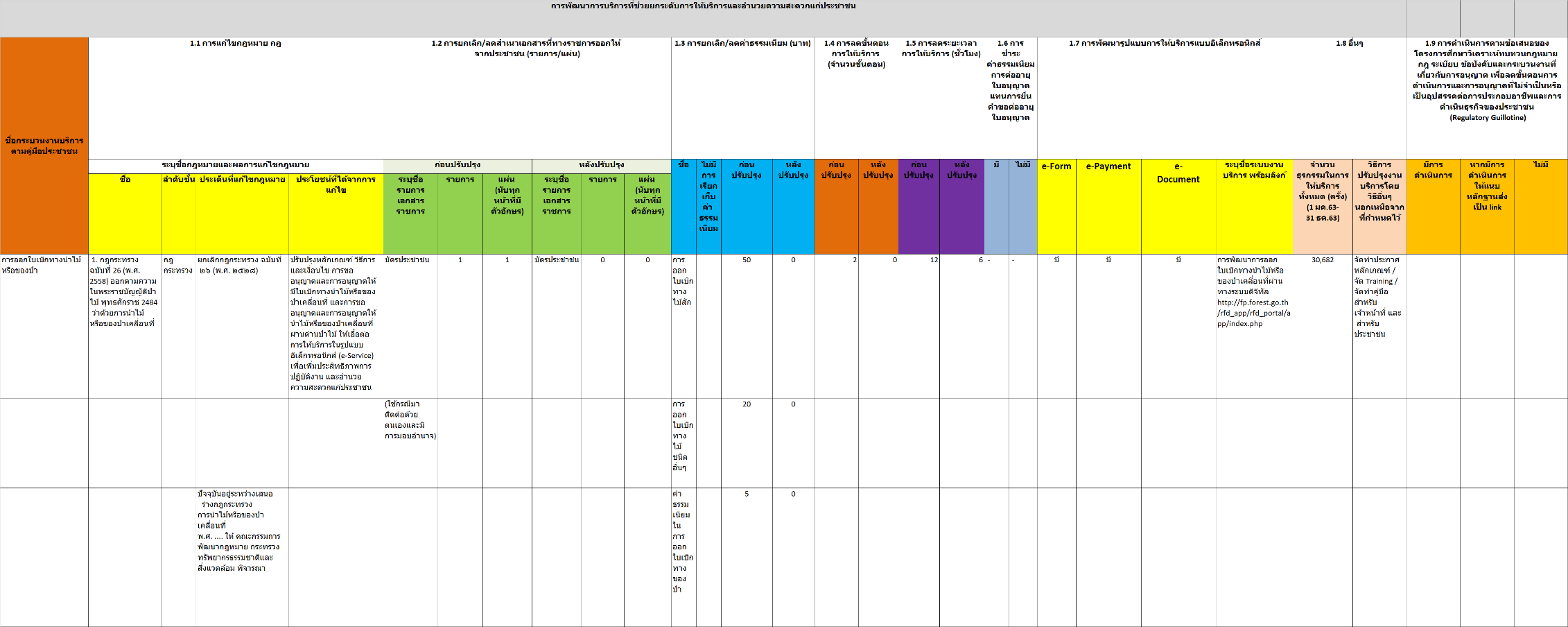 แบบฟอร์มสมัครประเภทยกระดับการอำนวยความสะดวกในการให้บริการ โปรดกรอกรายละเอียดเกี่ยวกับผลงานที่ขอรับรางวัล ดังนี้ (กรุณา √ ในช่องสี่เหลี่ยมให้ครบถ้วน)  เป็นผลการดำเนินการในภาพรวมขององค์กร ที่แสดงให้เห็นถึงการพัฒนาการอนุมัติ อนุญาต ของประชาชน
ให้ง่ายขึ้น เร็วขึ้น ถูกลง รวมทั้งมีความโปร่งใสในการให้บริการเป็นผลการดำเนินการ  (กรุณา √ ในช่องสี่เหลี่ยม 1 ข้อเท่านั้น)  หน่วยงานไม่เคยได้รับรางวัลยกระดับการอำนวยความสะดวกในการให้บริการ เป็นผลการดำเนินการ	ตั้งแต่วันที่ 1ตุลาคม 2559 – วันปิดรับสมัคร 	ดำเนินการเมื่อ....................................................................................................................................................  หน่วยงานได้รับรางวัลยกระดับการอำนวยความสะดวกในการให้บริการแล้ว เป็นผลการดำเนินการ	ตั้งแต่วันที่ 1 มิถุนายน 2564 – วันปิดรับสมัคร 	ดำเนินการเมื่อ.....................................................................................................................................................   สรุปผลการดำเนินการในภาพรวมรโปรดสรุปรายงานผลการดำเนินการในภาพรวม สามารถแทรกภาพประกอบได้ โดยต้องมีความยาวไม่เกิน 
5 หน้ากระดาษ A4 ใช้ตัวอักษร TH SarabunPSK ขนาด 16 และอยู่ในรูปแบบ .doc หรือ .docx เท่านั้น)